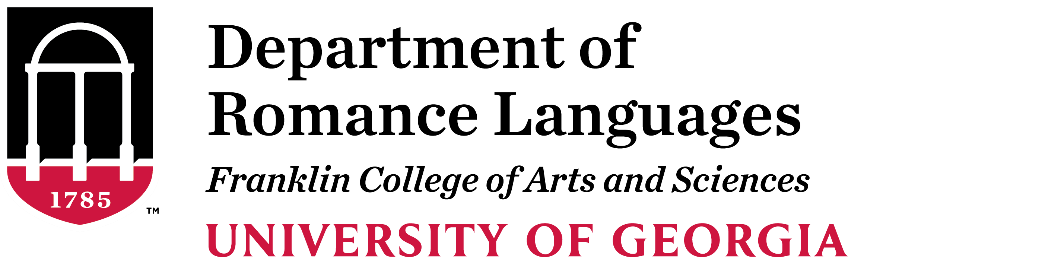 The UGA and Franklin College Requirements for the French major can be found here: http://www.bulletin.uga.edu/MajorSpecific?MajorId=7750% of the coursework at the 3000-level and above must be taken in residency. Only courses with “C” (2.0) grades or better count.  Option I: French (24 hours) FREN 3010 or FREN 3010HFREN 3020 or FREN 3020HChoose 18 hours* (6 upper level FREN electives): see Bulletin link for course options-OR-Option II: Area of Emphasis in French Studies (24 hours)FREN 3010 or FREN 3010HFREN 3020 or FREN 3020HChoose 12-18 hours* (4-6 upper level FREN electives): see Bulletin link for course optionsChoose 0-6 hours (0-2 course) of 3000-level or higher courses from the following prefixes:
AFAM, AFST, AMHA, AMSL, ARHI, BENG, CHNS, CMLT, COMM, ENGL, FCID, FILM, FREN, GEOG, GLOB, GREK, GRMN, HAUS, HEBR, HIPR, HIST, HNDI, INDO, INTL, ITAL, JPNS, KREN, KZKH, LACS, LATN, LING, LLED, PERS, PHIL, PORT, QUEC, RELI, ROML, RUSS, SCAN, SPAN, SWAH, THEA, TURK, URDU, VIET, WMST, YORB, ZULU* FREN 3030 and FREN(LING) 3090 are prerequisites for many upper-level FREN courses.Questions: Email Kate Daley-Bailey at rladv@uga.edu